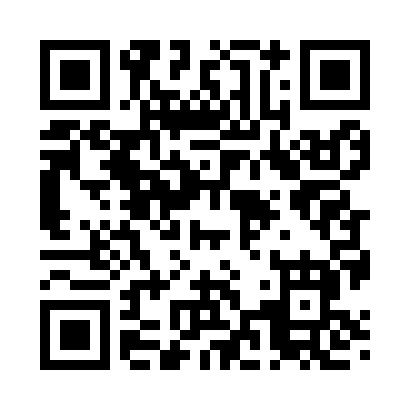 Prayer times for Roundup, Montana, USAMon 1 Jul 2024 - Wed 31 Jul 2024High Latitude Method: Angle Based RulePrayer Calculation Method: Islamic Society of North AmericaAsar Calculation Method: ShafiPrayer times provided by https://www.salahtimes.comDateDayFajrSunriseDhuhrAsrMaghribIsha1Mon3:235:261:185:309:1011:132Tue3:245:271:185:309:1011:123Wed3:255:271:195:309:1011:124Thu3:265:281:195:309:0911:115Fri3:275:291:195:309:0911:106Sat3:285:291:195:309:0911:097Sun3:305:301:195:309:0811:088Mon3:315:311:195:309:0811:079Tue3:335:321:205:309:0711:0610Wed3:345:331:205:309:0611:0511Thu3:355:331:205:309:0611:0312Fri3:375:341:205:309:0511:0213Sat3:395:351:205:299:0411:0114Sun3:405:361:205:299:0410:5915Mon3:425:371:205:299:0310:5816Tue3:435:381:205:299:0210:5617Wed3:455:391:205:299:0110:5518Thu3:475:401:205:289:0010:5319Fri3:485:411:215:288:5910:5220Sat3:505:421:215:288:5810:5021Sun3:525:431:215:288:5710:4822Mon3:545:451:215:278:5610:4723Tue3:565:461:215:278:5510:4524Wed3:575:471:215:278:5410:4325Thu3:595:481:215:268:5310:4126Fri4:015:491:215:268:5210:3927Sat4:035:501:215:258:5110:3828Sun4:055:511:215:258:4910:3629Mon4:075:531:215:248:4810:3430Tue4:085:541:215:248:4710:3231Wed4:105:551:215:238:4610:30